PROYECTOS Y PROGRAMASJUNIO 2023(METAS INSTITUCIONALES)SANTO DOMINGO, D.N.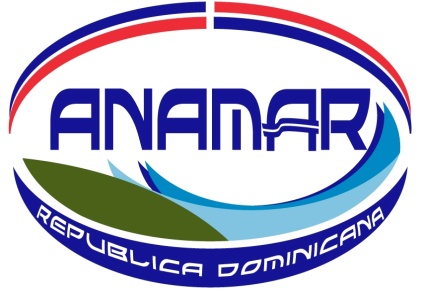 La Autoridad Nacional de Asuntos Marítimos (ANAMAR) estableció su producción en materia de programas y proyectos para el 2023, conforme a sus prioridades institucionales de acuerdo con la Ley 66-07 y Reglamento No. 323-12, alineadas con la END 2030, PEI 2019-2023 y POA 2023. La Producción de la ANAMAR apunta al Objetivo General de la END 2030: 4.1 Manejo sostenible del medio ambiente, Objetivo específico 4.1.1: Proteger y usar de forma sostenible los bienes y servicios de los ecosistemas, la biodiversidad y el patrimonio natural de la nación, incluidos los recursos marinos.Un informe de seguimiento trimestral es generado por la ANAMAR en el cual se realiza un monitoreo físico y presupuestario de las metas establecidas.La ANAMAR, adscrita al Ministerio de la Presidencia con el programa 23 ‘’Promoción del Desarrollo y Fortalecimiento del Sector Marítimo” Producto 6121 ‘’Proveer al Estado Dominicano las herramientas técnicas, científicas y jurídicas para lograr una correcta administración de sus recursos oceánicos’’, llevará a cabo investigaciones para la conservación aprovechamiento sostenible de los recursos del mar y desarrollo del sector marítimo.Relación de proyectos y/o actividades a realizar por la ANAMAR en junio 2023:Reproducción de peces arrecifales con postura pelágica mediante sistema acuapónico marino. Fase II.Instalación y despliegue de boyas oceanográficas en costas de la República Dominicana. Fase II.Caracterización e identificación de microplásticos en las costas dominicanas. Fase II.La creación de plataforma de captura y gestión de datos climáticos y oceanográficos.Instalación de sistemas de mareógrafos en zonas costeras de la República Dominicana.Caracterización de arrecifes mesofóticos en República Dominicana. Fase II.Levantamiento batimétrico en Isla La Piedra, Boca Chica.19 de mayo de 2023